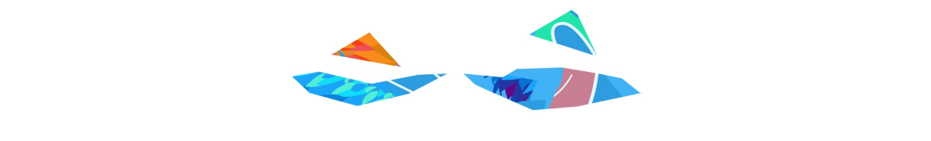 FESTIVAL INTERNAZIONALE DEI BURATTINI E DELLE FIGUREARRIVANO DAL MARE!46th edition | May 2021 | RavennaDante Alighieri Anniversary - 700 yearsConditions of participationApplications must be sent by email to festival@teatrodeldrago.it no later than 15 november 2021 using this form, together with the curriculum of the Company or the Artist, the Artistic and Technical sheet of the show, 2 photos in jpeg format / 300dpi, and the link of the complete show’s video (preferable) or promo video.Companies must be in possession of regular usability, or declaration of exemption.General InformationsBusiness name/Name of the Company______________________________________________________Legal representative____________________________________________________________________Artistic manager_______________________________________________________________________Street_______________________________________________________________________________City_________________________________________________________________________________Nation_______________________________________________________________________________VAT number/FC________________________________________________________________________Phone/Cell____________________________________________________________________________Email________________________________________________________________________________Website______________________________________________________________________________Facebook/Instagram____________________________________________________________________Artistic InformationsTitle of the show_______________________________________________________________________Short description of the show (max 10 lines)Duration of the show____________________________________________________________________Genre (select all the applicable items):Hand puppetsString puppetsTheater of objectsShadow theatreStorytellingContemporary puppetry Theatre on blackOther (puppetry in any case)________________________________________________________________Target audience__________________________________________________________________________New production?YesNoOtherwise, indicate the year of production____________________________________________________Has the show participated or will it participate in other festivals or sector showcases in 2021?YesNoIf yes, indicate which ones__________________________________________________________________Technical informations and needsNumber of artists and technicians involved in the show__________________________________________Assembly times__________________________________________________________________________Disassembly times________________________________________________________________________Is the show protected?YesNoAutonomy of movementThe company is AUTONOMOUS and will arrive by own meansThe company is NOT AUTONOMOUS and will arrive by other means of transportTechnical needsIs it possible to represent the show outdoors, without lights in the afternoon?______________________Is it possible to represent the show also on the ground, without a stage or platform?_________________Does the show need complete darkness?____________________________________________________Is the company autonomous with regard to the lighting and audio system? (select and attach detailed data sheet)YesNoEconomic conditionsSelect one of the two possibilities: Cachet for one replica (without ospitality)	€_______________________________One replica with reimbursement of travel expenses, board and lodging for the company for one or two nights depending on the availability of the Festival (hospitality can also be in lodgings or guesthouses)	€______________________________Contact informationsCompany referent______________________________________________________________________Phone________________________________________________________________________________Email_________________________________________________________________________________Technical referent______________________________________________________________________Phone_________________________________________________________________________________Email__________________________________________________________________________________